Добој: 15.07.2021. године                                                           		       ШКОЛСКА: 2020/2021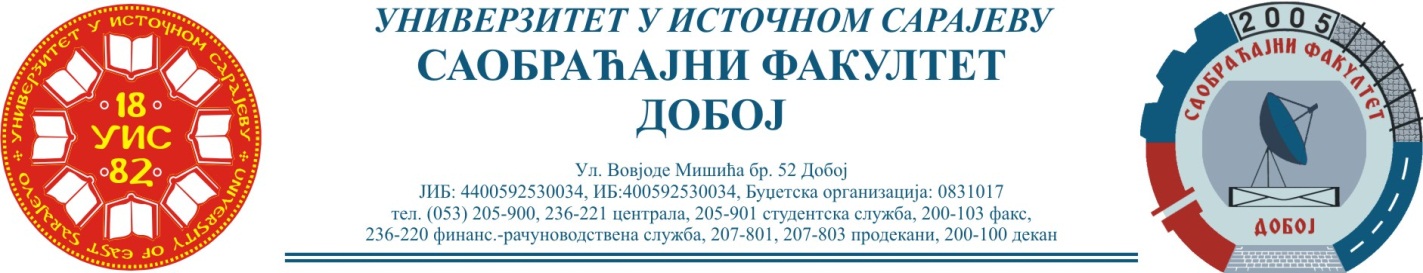 РЕЗУЛТАТИ  ШЕСТОГ ИСПИТНОГ РОКАПРЕДМЕТ:   „ТРАНСПОРТНА СРЕДСТВА И УРЕЂАЈИ“Одржаног  данa: 15.07.2021. године        Усмени испитни термин петак 16.07.2021. године у 0830 сати  у једној од слободних учионица (13 или 14).НАПОМЕНА:Студенти који се позивају на условни усмени испит обавезни су да остваре недостајући број бодова (мин. до 51 бод) својим познавањем материје из овог предмета. Предметни професор:  							                _________________________                                                                                                 др Здравко Б. Нунић, ванр. проф.Р. брПРЕЗИМЕ  И  ИМЕБРОЈИНДЕXАБРОЈИНДЕXАПРЕДИСПИТНЕ ОБАВЕЗЕПред.+вј.+семр.=УкМогуће 30 бодоваПРЕДИСПИТНЕ ОБАВЕЗЕПред.+вј.+семр.=УкМогуће 30 бодоваОСТВАРЕНИ БРОЈ БОДОВА НА И. РОКУОСТВАРЕНИ БРОЈ БОДОВА НА И. РОКУОСТВАРЕНИ БРОЈ БОДОВА НА И. РОКУОцјенаР. брПРЕЗИМЕ  И  ИМЕБРОЈИНДЕXАБРОЈИНДЕXАПРЕДИСПИТНЕ ОБАВЕЗЕПред.+вј.+семр.=УкМогуће 30 бодоваПРЕДИСПИТНЕ ОБАВЕЗЕПред.+вј.+семр.=УкМогуће 30 бодоваЗ1+З2+З3=Укупно макс. 35 бодоваЗ1+З2+З3=Укупно макс. 35 бодоваТеорија макс. 35 бодоваОцјена1.Вехабовић АминаВехабовић Амина1377/180+ 0 = 00+14+ 4=180+14+ 4=18СТУДЕНТИ КОЈИМА ЈЕ ПРИЗНАТ ПИСМЕНИ  СТУДЕНТИ КОЈИМА ЈЕ ПРИЗНАТ ПИСМЕНИ  СТУДЕНТИ КОЈИМА ЈЕ ПРИЗНАТ ПИСМЕНИ  СТУДЕНТИ КОЈИМА ЈЕ ПРИЗНАТ ПИСМЕНИ  СТУДЕНТИ КОЈИМА ЈЕ ПРИЗНАТ ПИСМЕНИ  СТУДЕНТИ КОЈИМА ЈЕ ПРИЗНАТ ПИСМЕНИ  СТУДЕНТИ КОЈИМА ЈЕ ПРИЗНАТ ПИСМЕНИ  СТУДЕНТИ КОЈИМА ЈЕ ПРИЗНАТ ПИСМЕНИ  СТУДЕНТИ КОЈИМА ЈЕ ПРИЗНАТ ПИСМЕНИ  СТУДЕНТИ КОЈИМА ЈЕ ПРИЗНАТ ПИСМЕНИ  2Остојић Немања1434/191434/19 5+ 3 = 8 5+ 3 = 8  0+14+ 0=14  0+14+ 0=14Костадиновић Мирон1206/161206/16      0+ 0 = 0      0+ 0 = 0  7+  2+ 0=  9  7+  2+ 0=  9СТУДЕНТИ КОЈИ СЕ УСЛОВНО ПОЗИВАЈУ НА УСМЕНИСТУДЕНТИ КОЈИ СЕ УСЛОВНО ПОЗИВАЈУ НА УСМЕНИСТУДЕНТИ КОЈИ СЕ УСЛОВНО ПОЗИВАЈУ НА УСМЕНИСТУДЕНТИ КОЈИ СЕ УСЛОВНО ПОЗИВАЈУ НА УСМЕНИСТУДЕНТИ КОЈИ СЕ УСЛОВНО ПОЗИВАЈУ НА УСМЕНИСТУДЕНТИ КОЈИ СЕ УСЛОВНО ПОЗИВАЈУ НА УСМЕНИСТУДЕНТИ КОЈИ СЕ УСЛОВНО ПОЗИВАЈУ НА УСМЕНИСТУДЕНТИ КОЈИ СЕ УСЛОВНО ПОЗИВАЈУ НА УСМЕНИСТУДЕНТИ КОЈИ СЕ УСЛОВНО ПОЗИВАЈУ НА УСМЕНИСТУДЕНТИ КОЈИ СЕ УСЛОВНО ПОЗИВАЈУ НА УСМЕНИ1.Цвјетиновић Маја1358/181358/180+ 0 = 00+ 0 = 0   0+ 14+ 0=14   0+ 14+ 0=142.Авдић Медиха1469/191469/195+ 4 = 95+ 4 = 9  0+   7+ 7=14  0+   7+ 7=143.Дедић Ернад1412/181412/180+ 0 = 00+ 0 = 0  2+   7+ 4=13  2+   7+ 4=134.Гојковић Нилован1486/191486/194+ 7 =114+ 7 =11  2+   2+ 7=11  2+   2+ 7=115.Мехинагић Адемир1474/191474/19     5+ 3 = 8     5+ 3 = 8 0+   0+ 7= 7 0+   0+ 7= 7